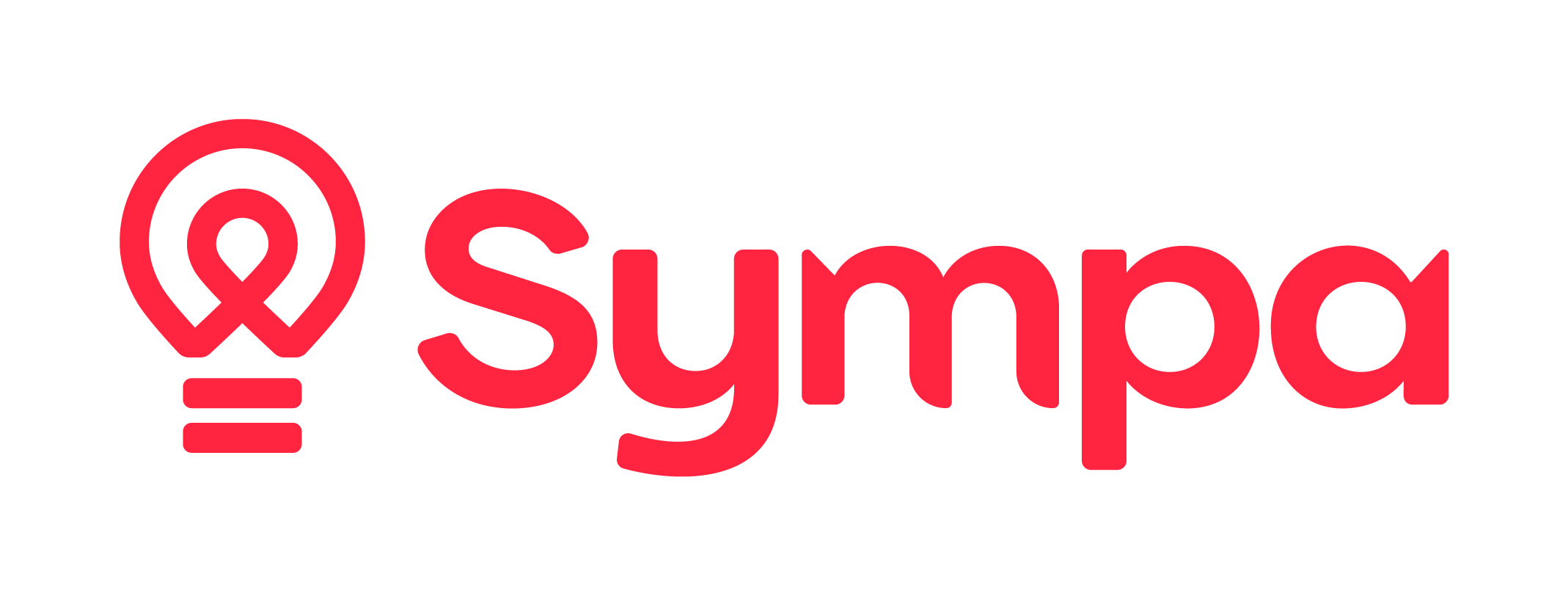 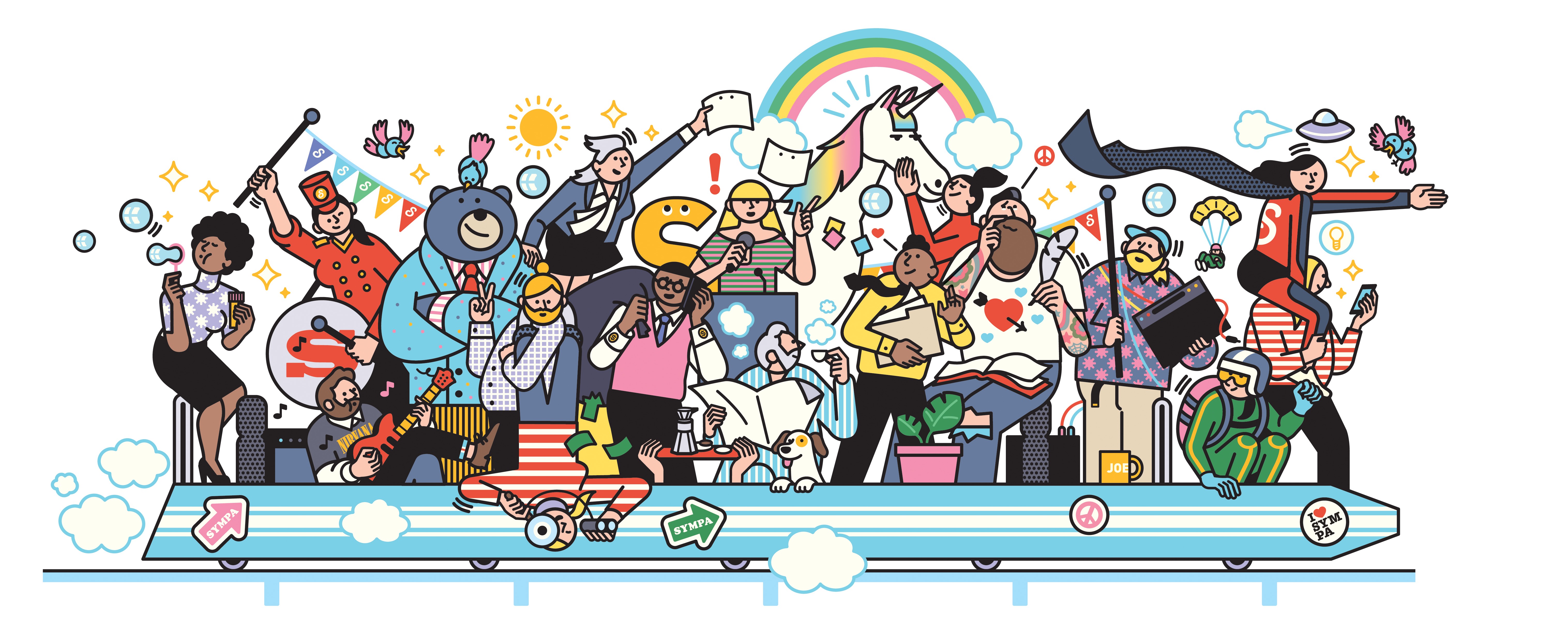 Risk assessmentProject progress and success are based on several factors. This risk assessment’s purpose is to identify the most critical risks in advance and plan actions to prevent these risks from affecting the success of the project. Risks have 5 categoriesRisk factor is a result of “Severity” * “Probability” in scale of 1 to 5, maximum being 25.Very small risk (1 – 4)Small risk (5 – 9)Average risk (10 – 14)High risk (15 – 19)Critical risk (20 – 25)RiskAdditional informationSeverityProbabilityRisk factorPrecaution actionsScheduleProgress accordance to agreed schedule4312Realistic schedulingTalented project managementResourcingActive follow up and fast reaction to any deviationUsabilitySystem fulfills given sales promises414Clear Agreement and content description with limitations.Common understanding of the goals. Data qualityQuality of the customer data and its combability to the built solutions in Sympa4312Enough time scheduled to gather and modify the dataClear and easily fillable templateClear instructionsResistance to changeUsers are willing to adopt the system in daily use4312Sufficient communication to the organizationBringing up the benefitsTrainings and user guides Solutions and processes are built by keeping the end user experience in mindSickness / Loss of resourceProject group members might be leaving the project by suprise5210Named back up personsClear responsibilitiesFast reaction to the risk realizationKnowledge of the customers internal process In complex organizations is the HR aware of all the variations of the processes in the organization5315Right participants in the project groupInternal project group for the customer to share information and agree on new processes and ways of doingComplexity of the organizationDifferent ways of performing the same HR process in different parts of the organization4416Sufficient preparation to the project and workshopsInternal project group for the customer to share information and agree on new processes and ways of doing IntegrationsIntegration’s project manages to keep up with the overall project schedule. Coordinating the third parties4520Contacting the third parties in the beginning of the projectCommitting the third parties to the project Sufficient communicationRealistic scheduleAll integrations are documentedSpecification documents are approved by all parties before technical implementationCommunicationMisunderstandings and risks of the information security144Using the project toolAll personal data is transferred using Sympa HR Project orientationExperienced persons are involved in the project.313Persons with experience on project work is chosen to the project groupGoals and benefits are clear for every participant  GDPRPersonal data processing, practices and processes313Sensitive material will be transferred over secure connections.GDPR is taken into account and consulted when defining user privileges